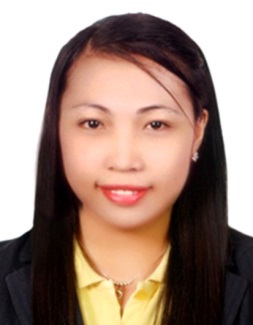     REMEROSE   REMEROSE.364114@2freemail.com 	  Objective:	A versatile, energetic, skilled and mature personality with very good hands on experience in the field of Receptionist, Operator, Admin and Secretarial Functions etc., Very methodical in maintaining accuracy of documents and reports and very efficient in meeting deadlines.  Willing to work on the position of Receptionist / in a reputed organization where my skills and knowledge will be utilized to benefit the company.Work Experience:Company	: Northern Luzon Golden Rabbit realty & Development Corporation, Address	: New York Heights Subdivision, National Highway Ramon, IsabelaPosition	: Accounting HeadDuration	: 17 July 2014 – 14 March 2017Duties:Assist clients and discuss the features, price and mode of payment for a certain unit / house model and discuss their statement of account. Secure all the contract needed for loan proceed thru Pag-ibig or Bank Financing, (e.g. Contract to Sell, Contract Agreement, Deed of Conditional & Absolute of Sale, Deed of Assignment and etc.), and some documents to be fill-out by the client, Secure all the document for bank accreditation; In charge for the Price Adjustment of each house models and all purchases of materials,  wholesale / retail price of the materials:  pass  upon  request  for  payment  and  all  supporting documents  thereof  for  approval  of  the Finance  Manager  for  check  issuance;  Prepares  Cash  Disbursement  Journal  and  Purchases Journal  from  source  of  documents;Monitors maturity of  post-dated checks for deposit; Set a Random Audit to the Cashier; also served  as  Account  Receivable ( A/R ) Custodians,Payroll officer and Bookkeeper at certain period  of  time who monitors and records credit  sales, inventory of materials, and the succeeding transaction thereof  (e.g. payment, returns, credit memos, purchases, collection); Submit daily, weekly and monthly A/R Reports. Reports directly to Finance Manager and President.Company	: PAN PACIPIC HOTEL MANILAAddress	: Malvar St. Malate, Metro Manila, PhilippinesPosition	: Receptionist cum OperatorDuration	: Jan. 2013 to June 2014Duties and ResponsibilitiesTo undertake front of house duties, including meeting, greeting and attending to the needs of guests, to ensure a superb customer service experience.To build a good rapport with all guests and resolve any complaints/issues quickly to maintain high quality customer service.To deal with guest requests to ensure a comfortable and pleasant stay.To be responsible for accurate and efficient accounts and guest billing processes.To assist in keeping the hotel reception area clean and tidy at all times.To undertake general office duties, including correspondence, emails, filing and switchboard, to ensure the smooth running of the reception area.To administer all routes of reservations to ensure that room bookings are made and recorded accurately.To ensure that all reservations and cancellations are processed efficiently.To keep up to date with room prices and special offers to provide accurate information to guests.To report any maintenance, breakage or cleanliness problems to the relevant manager.To administer the general petty cash system and float in an accurate manner.Answer the Guest telephoned as a first priority and department extensions as a second, except for the General Manager and the Resident Manager’s Offices.Company	: GRUPO MARILEN INCORPORATION (GMI)Address	: Santiago City, IsabellaPosition	: CashierDuration	: September 2009 to November 2012Duties:Receives collection from the salesman of Six (6) Departments (e.g. Monde Nissin, Nutri-Asia, Delmonte, Multi-line, ACS and Smart.) in the form of remittances; Ensures that the bills and coins, and dated checks are deposited during the day; Monitors maturity of post-dated checks for deposit, Main Office and All Branches; Custodian of Petty Cash Fund; Prepares daily, weekly and monthly  reports, Reports directly to Accounting & Finance Manager.Skills:Excellent eye for detail and computational accuracy Excellent computer, Word, Excel, Outlook and PowerPoint. 
Excellent people management, verbal and written communication skills. Excellent negotiation and diplomatic skills. Good Numerical and Statistical SkillsExcellent Presentation and Organization SkillsKnowledge of Office Administration Have excellent customer service skills.A strong team player.Flexibility, adaptability and the willingness to learn new skills.Educational & CredentialsPersonal Information:Date of Birth			:	03rd October 1989Age				:	27Religion			:	Roman Catholic Gender				:	FemaleCivil Status			:	SingleHeight				:	5’3”Declaration:       I	hereby certify that the above-cited information is true and correct to the best of my knowledge.English Computerized Learning           Program CourseTESDA2009BS in Business Administration in    Financial ManagementUniversity of La Salette (ULS)2009Secondary EducationRaniag National High School2005Primary & Intermediate educationRamon Central School2001